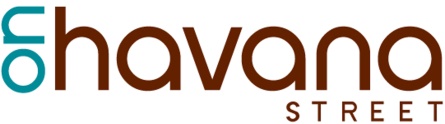 NOTICE OF REGULAR MEETING OF THE HAVANA BUSINESS IMPROVEMENT DISTRICT	NOTICE IS HEREBY GIVEN that the Board of Directors of the HAVANA BUSINESS IMPROVEMENT DISTRICT, of the City of Aurora on January 15, 2020, at Denny’s Restaurant, 1505 So Havana, Aurora, CO  80012, for the purpose of addressing those matters set out in the agenda below and conducting such other business as may properly come before the Board. The meeting is open to the public.   BY ORDER OF THE BOARD OF DIRECTORS:							HAVANA BUSINESS IMPROVEMENT DISTRICTBy: Secretary to the Board_____________________________________AGENDA1.	Call to order & Introductions2.	Disclosure of potential conflicts of interest3.	Approval of meeting minutes from December 20194.	Acceptance of November & December 20195.	Board Ask & Vote + See Attached 2020 Board Budget with $192,612 in Board Reserves		BUCKLEY AFB/VETERANS/MILITARY COMMUNITY $1600 for each concert --- Buckley AFB Concert: Stampede & BID host 2nd Friday Event in April/May 2020 – Patio Concert at the Panther Den at Buckley AFB ($1300 Host concert for leadership at Buckley AFB + $300 for booth rental/marketing promotions/giveaways to attendees)$2000 --- Defense Council Social – On Havana Street – up to 100 Buckley leadership in attendance with 2 drink tickets + appetizers in October/November 2020, location TBD, (Suggestions: Uncle Joe’s Hong Kong Style Bistro, Angry Chicken, Stampede, Seoul BBQ & Hot Pot, Mariscos El Rey, Colorado Rapids & cater from a restaurant) No amount – Discussion – Host Buckley Spouses and Hearts Apart (Families with Deployed Spouses) at Colorado Rapids Youth Soccer Facility – Finn would open the facility, host family fun workshops, BID hosts snacks/drinks/meal and giveawaysMULTI-MODAL OUTREACH WITH OTHER BIDS AND STAKEHOLDERS$1000-1500 Contract for District Lunch with Downtown Colorado Inc. – host a multi-modal outreach/simple networking event --- invite all the other SDA, experts, BIDS and help encourage our stakeholders to participate$3500 – Contract for Downtown Colorado Inc for Outreach Event on Multi-Modal Planning and Engagement with experts from DCI + BID networking with other districts like ours with multi-modal challenges and opportunities Lunch costs for a DCI event for up to 40 (We already budgeted for $1500 in the 2020 budget) Woody’s Wings – 4 slot Newsrack removal & storage (requested estimate) vs. repair (~$2k) and replace (~$3k)8.	Present the founder of On Havana Street – Gayle Jetchick – Award 9.	Event Updates:APD ---- January 2020:  Aurora Police Department & BID Businesses – Please support the 2020 Rock it Sock it Fundraiser – Donate socks and toiletries to BID business donation sitesFriday, February 7, 2020 – OHS TABLE ONLY to promote the OHS 2020 events - Panther Den Community Center on Buckley AFB Concert & Outreach with Buckley AFB Leadership (Need a CAC & DOD card to attend)March 2020: Celebrate Small Business --- Mom & Pop Business MonthMay 1- 8, 2020 --- Celebrate our 100+ Restaurants - Eat On Havana Street Saturday, May 2, 2020: Rose Garden Clean Up – Volunteers Needed Friday, June 19, 2020:  VIP/Volunteer Cruzin’ Havana - Thank You Dinner at Mr. Panda Super Buffet at 6pmSaturday, June 20, 2020:  Cruzin’ Havana Car Show at The Stampede & Kaiser Tuesday, June 23, 2020:  1st Summer Rose Garden Concert – 6MDB & Hoagie Night8. 	Aurora Police Department  	9.	2020 On Havana Street Corridor Multi-Modal Study Update & Process - Transportation Planners10.	Housing On Havana Street Update – City Planners Argenta Mubarak Estates – Near Havana & ColoradoMountain View Church – Habitat for Humanity Build – Near Havana & Jewel11.	Other Developments – City Planners 12. 	Business Updates: See Attached New/Closed BusinessesProperty UpdatesCommunity OutreachSocial Media/WebsiteBranding IdentityOther BID updatesContracts – Sentinel, Concerts, AV/Stage, Webolutions, Visit Aurora, Hotel Key CardsBusiness Watch Updates13.	Other Announcements14.	Next BID Board meeting will be Thursday, February 20, 2020 at 8:30 a.m. at the Denny’s Restaurant, 1505 S Havana Street, Aurora, CO 80012.2020 MEETINGS ARE AT 8:30 A.M. AT DENNY’S AT 1505 S HAVANA, 3rd Thursday of each month IN THE MEETING ROOM TOWARDS THE BACK OF THE RESTAURANTThursday, February 20, 2020Thursday, March 19, 2020Thursday, April 16, 2020Thursday, May 21, 2020Thursday, June 18, 2020Thursday, July 16, 2020Thursday, August 20, 2020Thursday, September 17, 2020Thursday, October 15, 2020Thursday, November 19, 2020 – Annual Stakeholders’ Meeting at The StampedeThursday, December 3, 2020 – Board Conference Call with Spencer Fane10.	Adjourn  Dated:  January 14, 2020THINGS TO DO ON HAVANA STREET IN 2020THINGS TO DO ON HAVANA STREET IN 2020DATEEVENTJanuary 6 to February 29, 2020Rock it Sock it FundraiserFriday, February 7, 2020On Havana Street at Buckley AFB - 2nd Friday's at the Panther Den Community CenterAll of March 2020Boba & Business – Networking at Snowl – 3/18/2020 at 2-4pm + $500 Giveaway (Gift Cards from Small Businesses On Havana Street)May 1ST to 8th, 2020 – Friday to FridayEat On Havana Street Week Saturday, May 2, 2020Community Rose Garden Clean UpFriday, June 19, 202013th Annual Cruzin’ Havana VIP Dinner for Sponsors & VolunteersSaturday, June 20, 202013th Annual Cruzin' Havana Car Show & Poker RunTuesday, June 23, 20206MDB - June Rose Garden Concert+ Free Hoagie NightSaturday, July 18, 2020National Ice Cream Month in July - Yappy Hour – Celebrate Pets On Havana Street Event with FREE GoodTimes Pawbenders and Giveaways Sunday, July 19, 2020Frozen Treats Event - National Ice Cream Day – Progressively Eat Frozen Treats On Havana StreetTuesday, July 28, 2020Byron Shaw Projex - Rose Garden Concert + Pizza PartyTuesday, August 25, 2020Tunisia Band - Rose Garden Concert + Ice Cream SocialThursday, August 27, 2020Host Defense Council - Colorado National Guard on Buckley AFBTuesday, September 22, 2020Last Days of Summer Dotsero Concert at the Stampede Setember 2020 - date TBD by Safeway Grocery Cart Races at SafewaySeptember 2020 - date TBD by SafewayGrocery Cart Races After Party & Awards CeremonyDATE TBD – Fall 2020 Defense Council/Military/Veterans - Buckley AFB Leadership Social – Location TBDSaturday, October 31, 2020Trick or Treat On Havana Street at Gardens on Havana (GC PRIZES, COSTUME CONTESTS, CANDY FOR 40 SHOPS, FREE PAWBENDERS & PET COSTUME CONTESTS)11/12/2020 Hosted by Schomp AutomotiveArt 2C on Havana Gala at Schomp SubaruThursday, November 19, 2020Annual Stakeholders Meeting BBQ Lunch at The StampedeSaturday, November 28, 2020Black Friday Weekend - Holiday Caroling with the Aurora Singers + Secret Santa Event Gift Cards Giveaways to ShoppersDATE TBDCommunity Event - Anshutz Medical Campus, which includes the VA Eastern Colorado Health Care System, UCHealth University of Colorado Hospital (UCH), Children’s Hospital of Colorado and the 184-acre Fitzsimons Life Science District/ HospitalsDATE TBDHOST DCI (OTHER BIDS and Special Districts)GENERAL FUND OF THE HAVANA BUSINESS IMPROVEMENT DISTRICT GENERAL FUND OF THE HAVANA BUSINESS IMPROVEMENT DISTRICT GENERAL FUND OF THE HAVANA BUSINESS IMPROVEMENT DISTRICT GENERAL FUND OF THE HAVANA BUSINESS IMPROVEMENT DISTRICT GENERAL FUND OF THE HAVANA BUSINESS IMPROVEMENT DISTRICT GENERAL FUND OF THE HAVANA BUSINESS IMPROVEMENT DISTRICT GENERAL FUND OF THE HAVANA BUSINESS IMPROVEMENT DISTRICT GENERAL FUND OF THE HAVANA BUSINESS IMPROVEMENT DISTRICT Notes for Board: $62,359.31 in First Bank 12/31/2019$201,948.41 BOTW 12/31/2019 $264,307.72 TOTAL ending balance in accts on 12/31/20192020 BUDGETOriginalActualOriginalActualOriginalEstimatedOriginalNotes for Board: $62,359.31 in First Bank 12/31/2019$201,948.41 BOTW 12/31/2019 $264,307.72 TOTAL ending balance in accts on 12/31/2019REVENUES2017 Budget2017 Budget2018 Budget2018 Budget2019 Budget End of 20192020 Budget Notes for Board: $62,359.31 in First Bank 12/31/2019$201,948.41 BOTW 12/31/2019 $264,307.72 TOTAL ending balance in accts on 12/31/2019Est. BEGINNING FUND BALANCE$164,745$169,159$203,354$214,360$232,778$232,778$347,159Notes for Board: $62,359.31 in First Bank 12/31/2019$201,948.41 BOTW 12/31/2019 $264,307.72 TOTAL ending balance in accts on 12/31/2019Property Taxes (4.5 mills)  ($97,663,367 x .0045) = $439,485$349,857$344,445$404,441$395,631$402,201$475,016$439,485Notes for Board: $62,359.31 in First Bank 12/31/2019$201,948.41 BOTW 12/31/2019 $264,307.72 TOTAL ending balance in accts on 12/31/2019URA Property Tax Increment  $16,237,764 x .0045 = $73,069$75,544$75,544$69,259$80,897$69,258$82,757$73,069Notes for Board: $62,359.31 in First Bank 12/31/2019$201,948.41 BOTW 12/31/2019 $264,307.72 TOTAL ending balance in accts on 12/31/2019Specific Ownership Taxes$25,000$34,962$28,000$34,442$28,000$33,137$37,000Notes for Board: $62,359.31 in First Bank 12/31/2019$201,948.41 BOTW 12/31/2019 $264,307.72 TOTAL ending balance in accts on 12/31/2019Interest$50$69$50$51$50$145$60Notes for Board: $62,359.31 in First Bank 12/31/2019$201,948.41 BOTW 12/31/2019 $264,307.72 TOTAL ending balance in accts on 12/31/2019Sponsorships and other revenues$10,000$8,446$8,000$7,594$8,000$10,000$10,000TOTAL REVENUES$460,451$463,466$509,750$518,595$507,509$833,543$906,773TOTAL REVENUE AND FUND BALANCE$625,196 $632,625 $713,104$732,955$740,287$1,066,321$1,253,932EXPENDITURES  Original 2017 Actual 2017Original 2018Actual 2018Original 2019Est. End 2019Original 2020Marketing  (inc tool incentive $19,000)$162,000$142,856$152,000$146,920$157,000$156,800$180,000Special Events $91,000$84,893$94,000$82,490$100,000$100,000$115,000Program Management (inc $10,000 snow)$20,000$5,989$20,000$13,188$20,000$10,760$15,000District Identity $75,000$64,866$75,000$55,352$66,000$27,509$70,000Audit & Accounting$9,000$8,690$9,000$8,915$9,000$8,585$12,000Website/Branding $30,000$28,822$20,000$19,330$30,000$29,554$30,000Insurance$5,500$6,010$5,500$5,940$10,000$5,700$10,000Legal$3,000$3,611$3,500$4,502$5,000$2,200$5,000Payroll Taxes$5,610$5,540$11,200$11,011$12,000$9,941$5,500ED Salary + Staff Consultants$72,469$72,469$133,912$117,235$108,287$108,287$93,3503% retirement savings match$4,017$1,302$1,950$2,047$2,201Worker's Comp .003% of Employees Salary  $195$400$409$280Employee medical insurance$8,000$3,139$8,000$4,877$0ADP Payroll Fees $1,002$1,200$1,623$1,700Stk Rlns 61060$0$0$1,000$550$1,000Staff Prof Develop/Training$0$40$500$500$1,500Board Dev/Strat Planning  61070$0$0$3,000$2,870$3,000 Mileage$3,200$3,230$6,400$4,132$6,400$7,100$6,400Other - Tax Revenue - Treasurer's Fee (1.5% ON $512,555) $6,226$0$7,142$5,934$7,072$7,072$7,688TOTAL EXPENDITURES:$483,005$426,976$549,671$480,627$546,809$486,384$559,619BOARD RESERVES  $100,432$0$149,149$1,295$155,687$218,634$192,612Reserves (3%  Tabor on $512,555)$12,452$0$14,284$14,284$14,144$14,144$15,377TOTAL EXPENDITURES w/ Tabor & Board Reserves$595,889$426,976$713,104$496,206$716,640$719,162$767,514